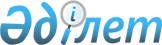 Об определении основных условий кредитования субъектов малого и среднего бизнеса за счет средств местного бюджета
					
			Утративший силу
			
			
		
					Постановление акимата Актюбинской области от 30 апреля 2010 года № 151. Зарегистрировано Департаментом юстиции Актюбинской области 19 мая 2010 года № 3334. Утратило силу постановлением акимата Актюбинской области от 6 апреля 2012 года № 117      Сноска. Утратило силу постановлением акимата Актюбинской области от 06.04.2012 № 117.      

В соответствии со статьями 175, 180, 188 Бюджетного кодекса Республики Казахстан от 4 декабря 2008 года № 95-IV, пунктом 2 статьи 27 Закона Республики Казахстан от 23 января 2001 года № 148 «О местном государственном управлении и самоуправлении в Республике Казахстан», постановлением Правительства Республики Казахстан от 26 февраля 2009 года № 220 «Об утверждении Правил исполнения бюджета и его кассового обслуживания» акимат области ПОСТАНОВЛЯЕТ:



      1. Определить основные условия кредитования субъектов малого и среднего бизнеса за счет средств местного бюджета согласно приложению.



      2. Государственному учреждению «Управление финансов Актюбинской области» совместно с государственным учреждением «Управление предпринимательства и промышленности Актюбинской области»:

      1) заключить кредитный договор о финансировании проектов субъектов малого и среднего бизнеса с акционерным обществом «Фонд развития предпринимательства «Даму»;

      2) обеспечить регистрацию кредитного договора, учет и его мониторинг.



      3. Контроль за исполнением настоящего постановления возложить на заместителя акима области Кемалову Р.К.



      4. Настоящее постановление вводится в действие по истечении десяти календарных дней после его первого официального опубликования.       Исполняющий обязанности

      акима области                               И.Умурзаков

Приложение

к постановлению акимата области

от 30 апреля 2010 г. № 151  Основные условия кредитования субъектов малого и среднего бизнеса за счет средств местного бюджета

      1. Цель предоставления кредита – финансирование малого и среднего бизнеса по программе 265 010 000 «Кредитование АО «Фонд развития предпринимательства «Даму» на реализацию государственной инвестиционной политики», 519 – «Прочие внутренние бюджетные кредиты».



      2. Участниками бюджетного кредитования являются:

      кредитор – сторона кредитного договора, предоставляющая кредит в соответствии с действующим законодательством Республики Казахстан - ГУ «Управление финансов Актюбинской области»;

      администратор программы - ГУ «Управление предпринимательства и промышленности Актюбинской области»;

      заемщик-финансовый агент – сторона кредитного договора, получающая кредит, которая несет обязательства по погашению основного долга и выплате вознаграждения, а также других платежей в соответствии с кредитным договором – акционерное общество «Фонд развития предпринимательства «Даму»;

      конечный заемщик – физические или юридические лица (субъекты малого и среднего бизнеса), являющиеся резидентами Республики Казахстан.



      3. Взаимоотношения между сторонами регулируются кредитным договором.



      4. Бюджетные кредиты, представляются при соблюдении конечными заемщиками следующих условий и критериев:

      1) отсутствие задолженности по ранее предоставленным бюджетным кредитам;

      2) отсутствие налоговой задолженности и по обязательным пенсионным взносам и социальным отчислениям за последний отчетный период;

      3) наличие обеспечения исполнения обязательств по бюджетному кредиту;

      4) кредитоспособность заемщика в соответствии с критериями, определяемыми Правительством Республики Казахстан.



      5. Бюджетный кредит предоставляется в пределах сумм, предусмотренных соответствующим решением Актюбинского областного маслихата.



      6. Бюджетный кредит предоставляется в национальной валюте Республики Казахстан – тенге.



      7. Лимит на одного конечного заемщика составляет – до 300 000 000 (триста миллионов) тенге.



      8. Срок предоставления бюджетного кредита:

      кредит предоставляется сроком до 84 месяцев;

      срок бюджетного кредита исчисляется с момента перечисления средств бюджетного кредита со счета администратора программы.



      9. Период освоения кредита заемщиком-финансовым агентом - шесть месяцев со дня подписания кредитного договора.



      10. Ставка вознаграждения для конечного заемщика является фиксированной на весь срок кредитования и составляет 10 процентов годовых, в том числе вознаграждение за использование бюджетного кредита 1 процент годовых.



      11. Приоритетными отраслями кредитования субъектов малого и среднего бизнеса за счет средств местного бюджета являются:

      1) сельское, лесное и рыбное хозяйство;

      2) производство продуктов питания, включая напитки;

      3) производство деревянных и пробковых изделий;

      4) производство бумаги и бумажных изделий;

      5) производство текстильных изделий;

      6) производство продуктов химической промышленности;

      7) производство резиновых и пластмассовых изделий;

      8) производство прочей неметаллической минеральной продукции;

      9) производство готовых металлических изделий, кроме машин и оборудования;

      10) производство электрического оборудования и оптической продукции;

      11) водоснабжение;

      12) электроснабжение, подача газа;

      13) ремонт автомобилей и мотоциклов;

      14) транспорт и складирование;

      15) образование;

      16) здравоохранение и социальные услуги;

      17) информация и связь;

      18) услуги по проживанию и питанию.
					© 2012. РГП на ПХВ «Институт законодательства и правовой информации Республики Казахстан» Министерства юстиции Республики Казахстан
				